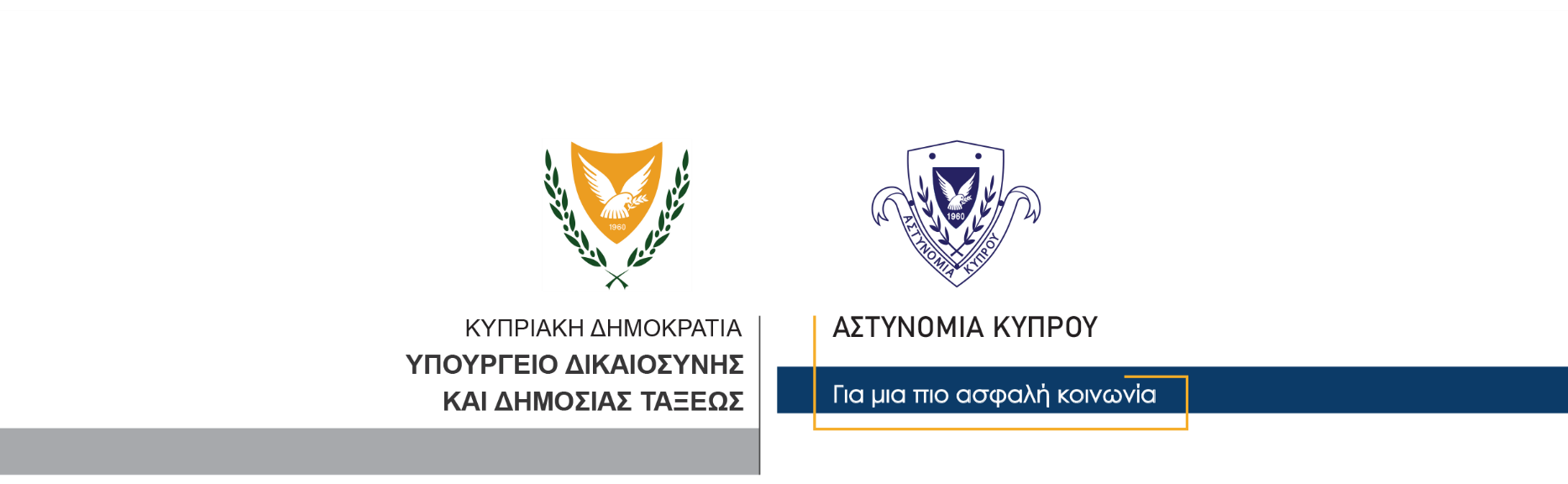 3 Ιουλίου, 2023  Δελτίο Τύπου 3Σύλληψη δύο προσώπων για παράνομη ναρκωτικών, παράνομη κατοχή περιουσίας και κατοχή διαρρηκτικών εργαλείωνΓύρω στις 1.50 τα ξημερώματα σήμερα, μέλη του ΟΠΕ Λεμεσού, κατά τη διάρκεια μηχανοκίνητης περιπολίας ανέκοψαν αυτοκίνητο στο οποίο επέβαιναν δύο πρόσωπα.Σε έλεγχο που ακολούθησε, για ταυτοποίηση των στοιχείων τους, διαπιστώθηκε ότι επρόκειτο για 49χρονο και 32χρονο και οι δύο κάτοικοι Λεμεσού. Στη συνέχεια, κατά την έρευνα που διενεργήθηκε, εντοπίστηκε εντός του οχήματος, ποσότητα οικοδομικού σιδέρου και χειροψάλιδα και συνελήφθησαν για αυτόφωρα αδικήματα.Σε σωματική έρευνα που διενεργήθηκε εντοπίστηκαν στην κατοχή του 32χρονου πακέτο τσιγάρων το οποίο περιείχε ένα σακουλάκι με κάνναβη βάρους 6 περίπου γραμμαρίων, ένα νάιλον σακουλάκι το οποίο περιείχε άσπρη κρυσταλλική ουσία που πιστεύεται ότι είναι μεθαμφεταμίνη, βάρους 0,3 γραμμαρίων περίπου καθώς και ένα σακουλάκι το οποίο περιείχε άσπρη ουσία που μοιάζει με κοκαΐνη, βάρους 5,3 γραμμαρίων περίπου.  Οι δύο συλληφθέντες τέθηκαν υπό κράτηση ενώ την υπόθεση διερευνούν το ΤΑΕ Λεμεσού σε συνεργασία με την ΥΚΑΝ (Κλιμάκιο Λεμεσού). 		    Κλάδος ΕπικοινωνίαςΥποδιεύθυνση Επικοινωνίας Δημοσίων Σχέσεων & Κοινωνικής Ευθύνης